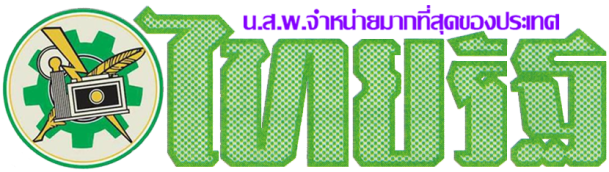 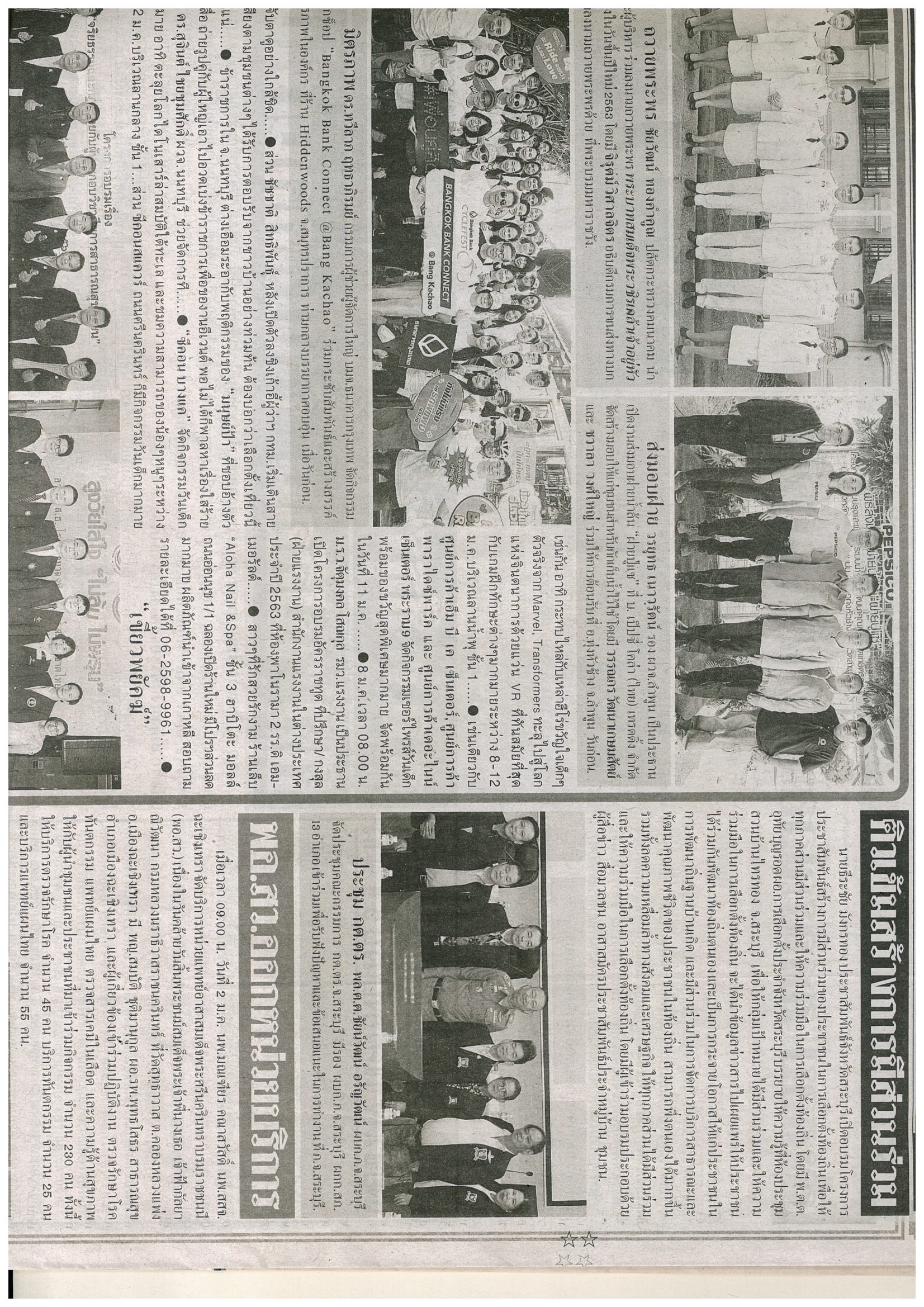 ข่าวประจำวันศุกร์ที่ 3 มกราคม 2563 หน้าที่ 10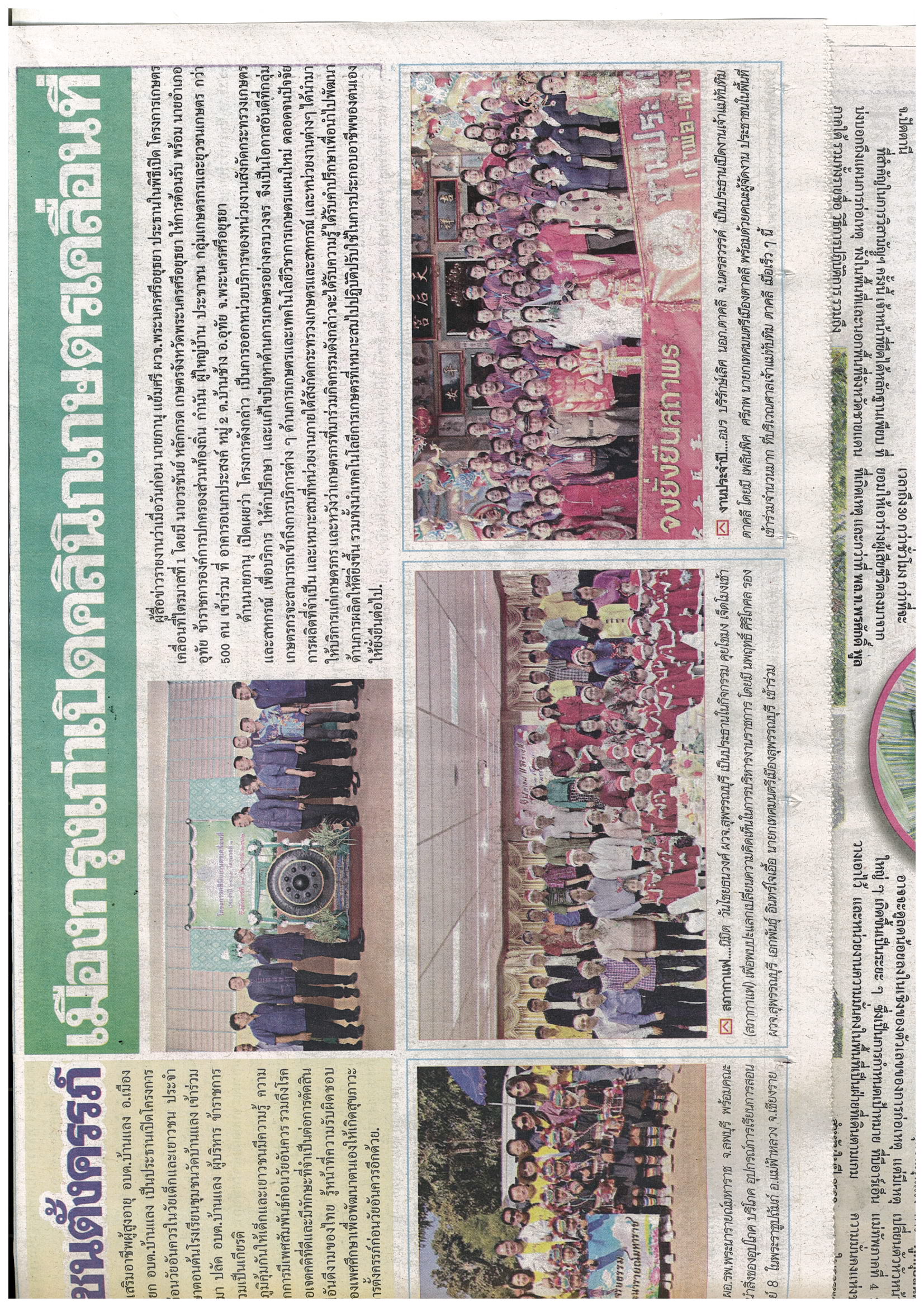 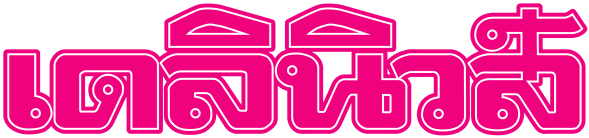 ข่าวประจำวันศุกร์ที่ 3 มกราคม 2563 หน้าที่ 15ข่าวประจำวันศุกร์ที่ 3 มกราคม 2563 หน้าที่ 3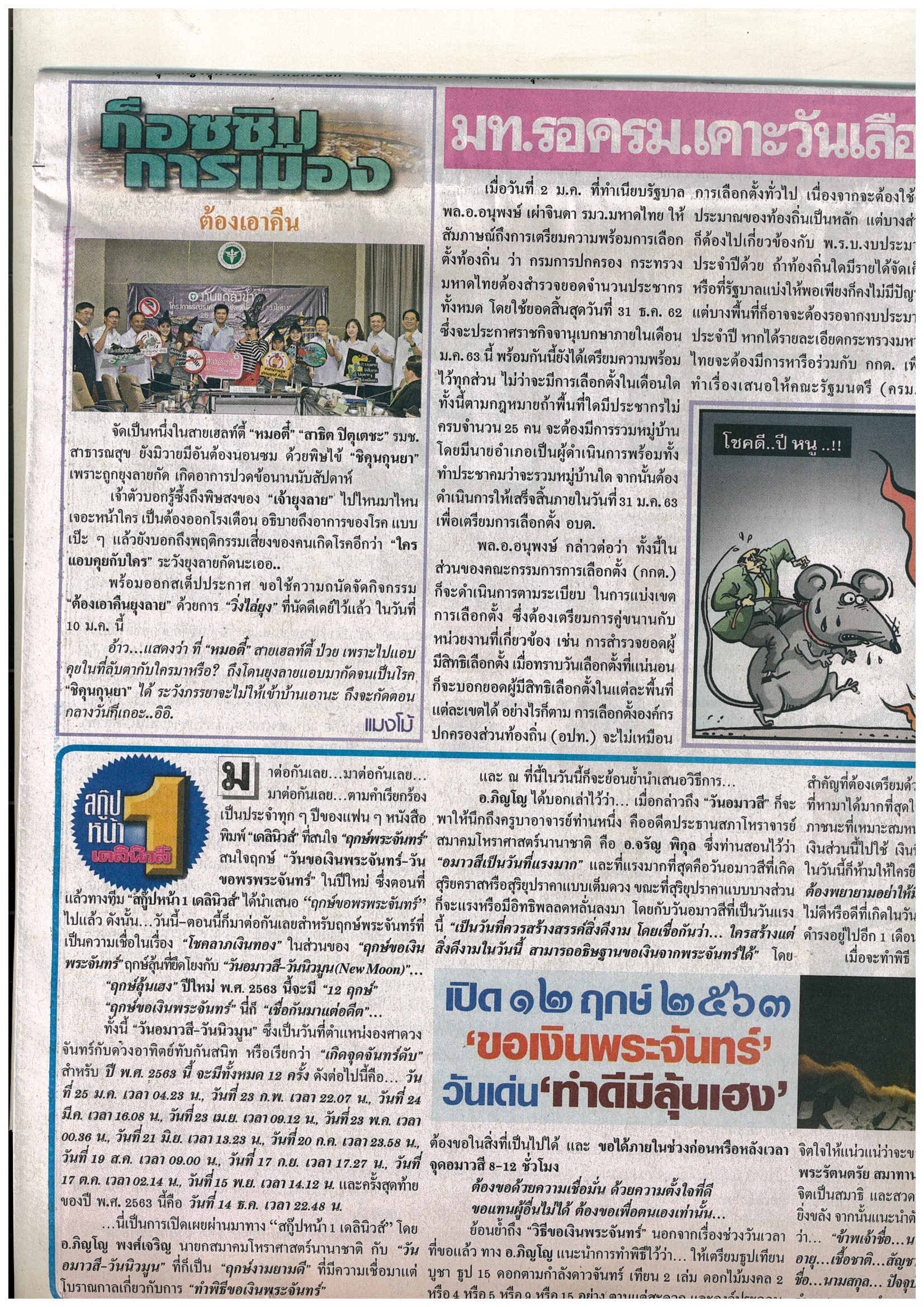 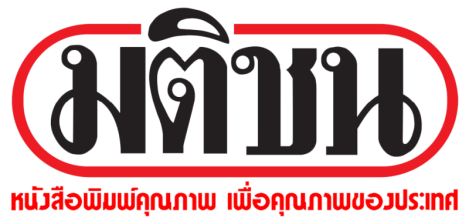 ข่าวประจำวันศุกร์ที่ 3 มกราคม 2563 หน้าที่ 1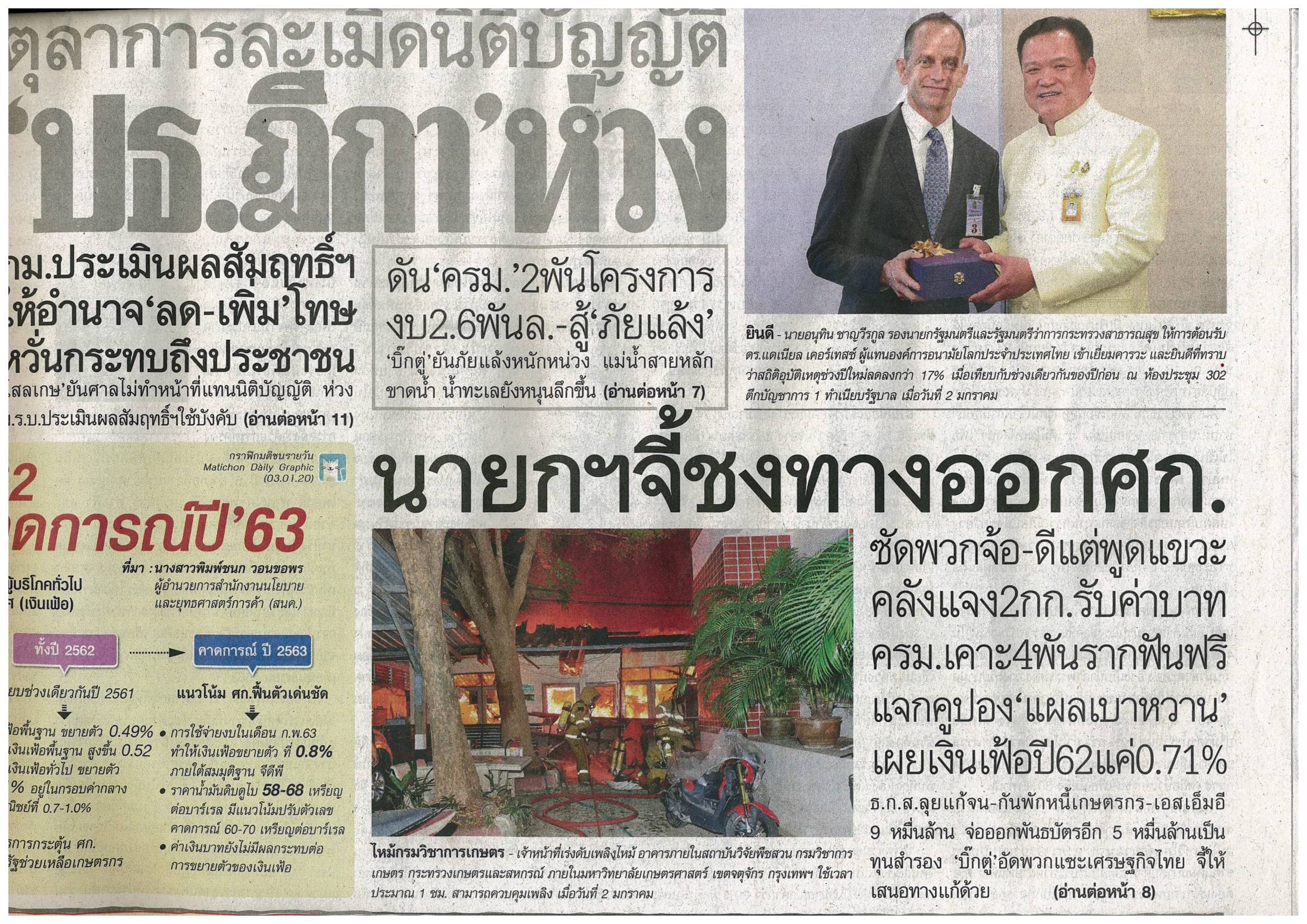 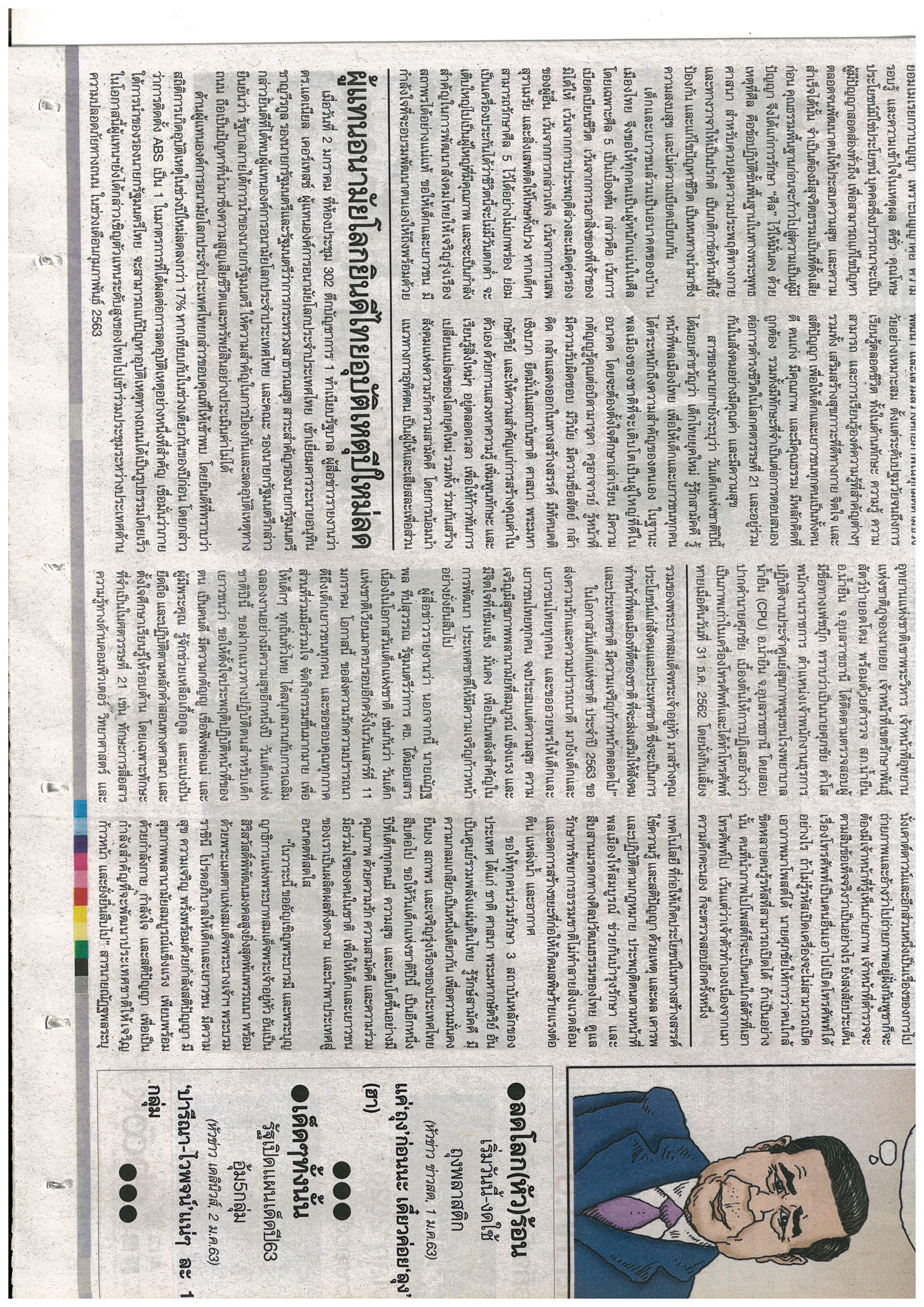 ข่าวประจำวันศุกร์ที่ 3 มกราคม 2563 หน้าที่ 3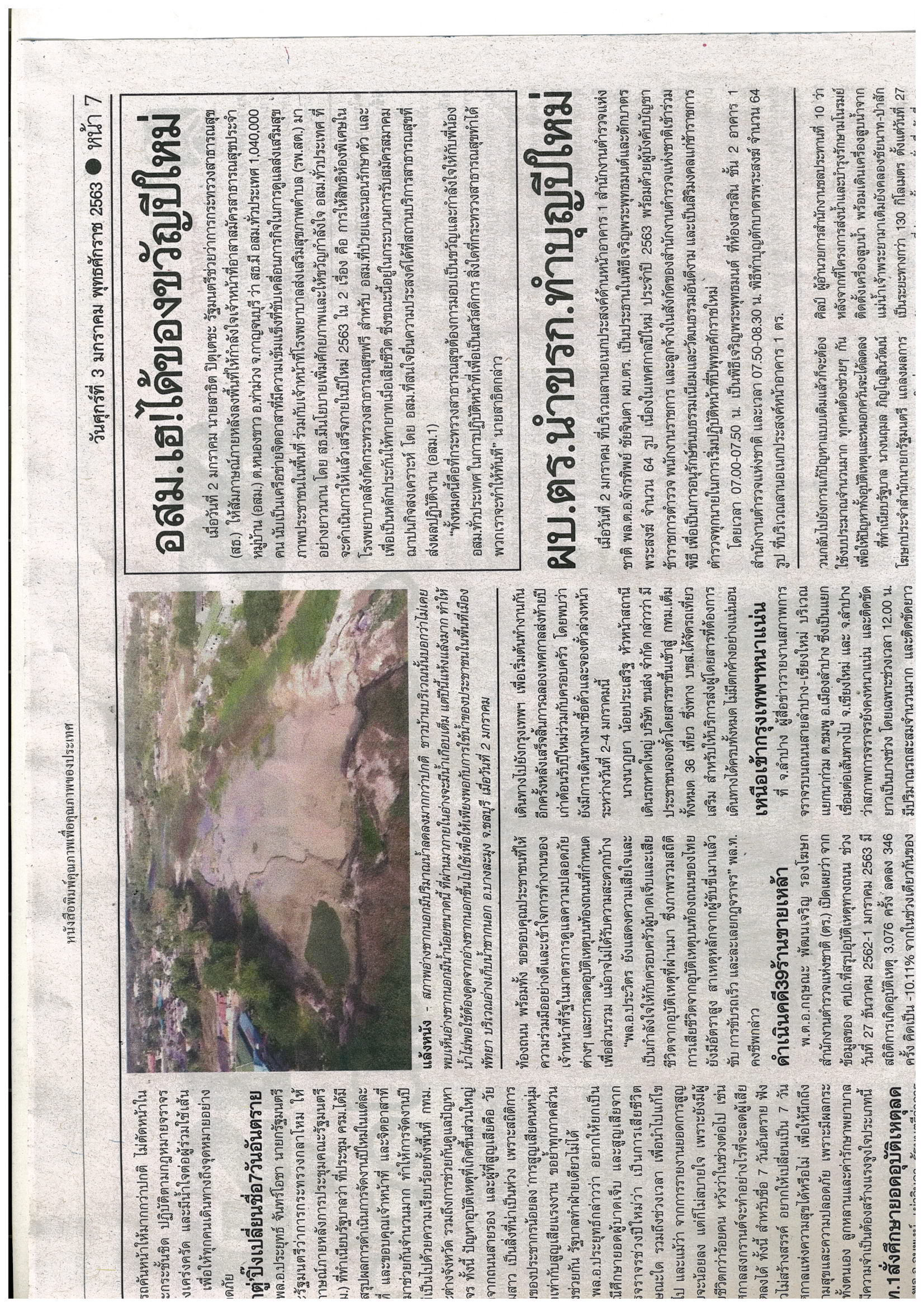 ข่าวประจำวันศุกร์ที่ 3 มกราคม 2563 หน้าที่ 7ข่าวประจำวันศุกร์ที่ 3 มกราคม 2563 หน้าที่ 8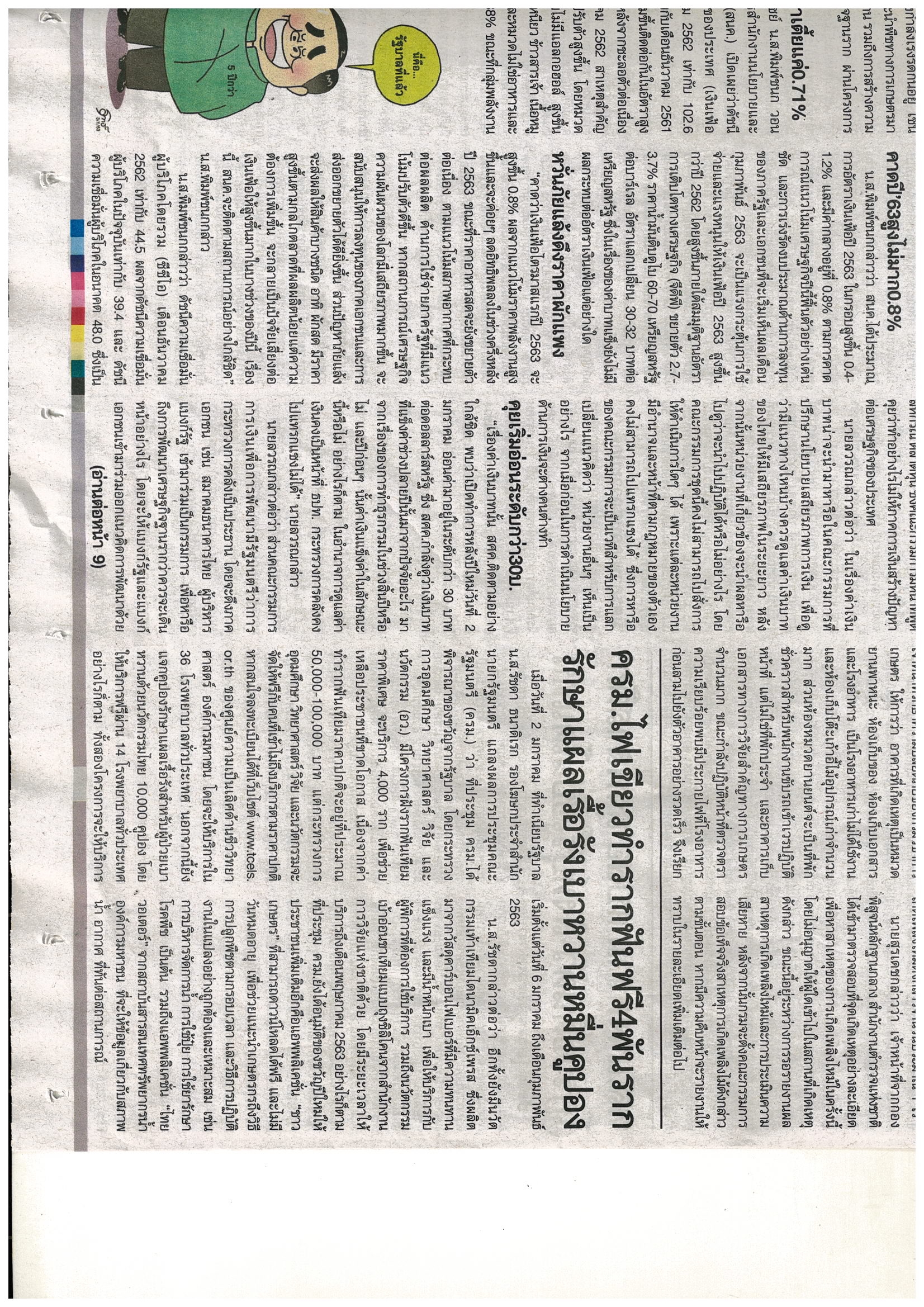 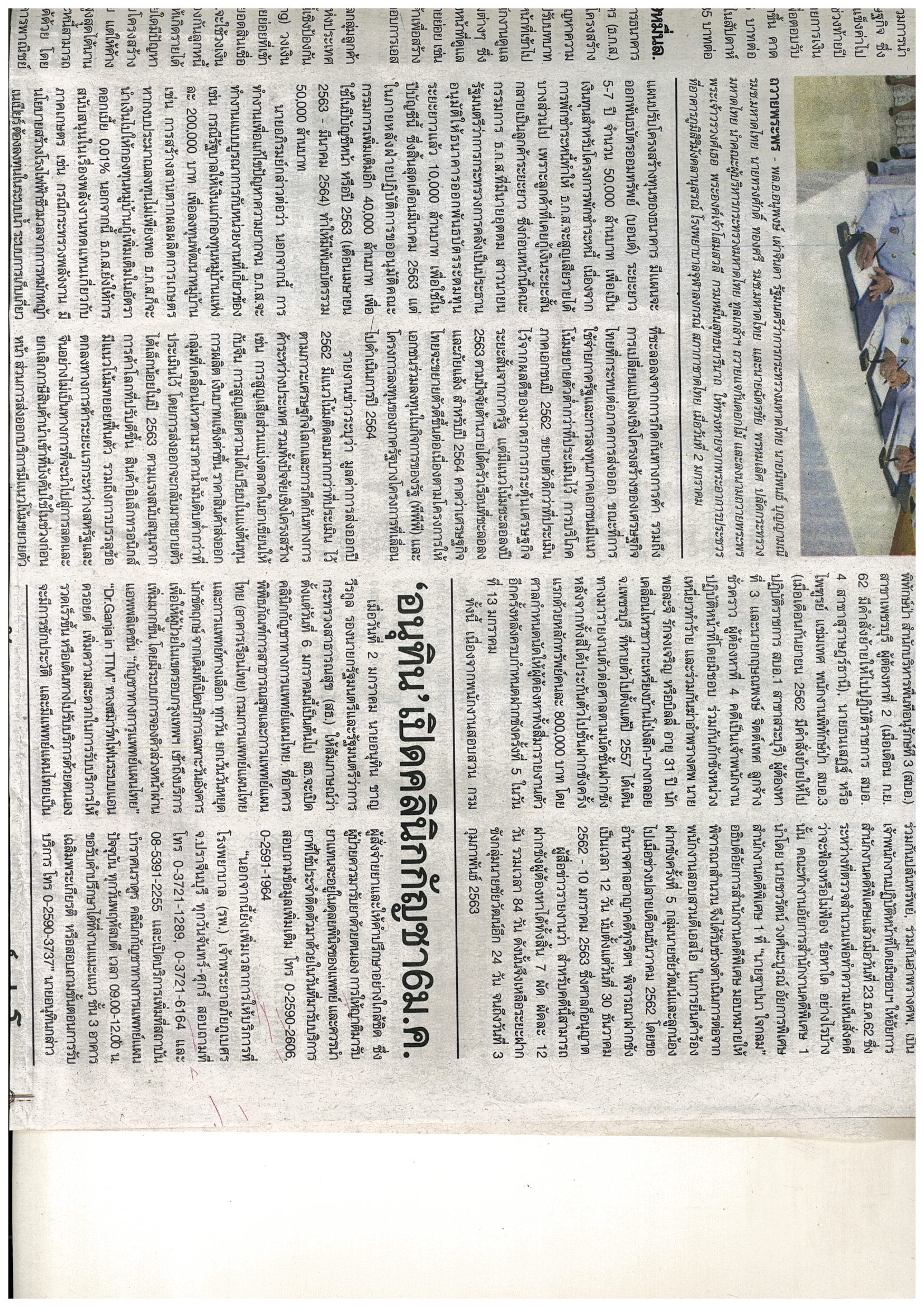 ข่าวประจำวันศุกร์ที่ 3 มกราคม 2563 หน้าที่ 9